OVERVIEWA Complex assignment is one that students in the course will complete toward learning a GE Learning outcome. It is possible that a single complex assignment could give instruction in more than one outcome.  A complex assignment is a multi-stage assignment.  It has multiple components that require the instructor to provide formative feedback throughout the assignment completion process.In other words, a complex assignment requires students to perform more than one task, and requires the instructor to give students Formative feedback – that is, feedback while students are working on the assignment – as well as Summative feedback, a grade when the assignment is completed.  However, a complex assignment does not have to be complicated, or extensive, or burdensome for the instructor.Below is an Assignment Shell, that is, a template for a complex assignment that focuses on the Creative Thinking Learning Outcome. CREATIVE THINKING ASSIGNMENT SHELLPURPOSEThe purpose of this multi-stage assignment is to enable you to develop and demonstrate your:Knowledge of a topic in _____________Creative thinking skills: Embracing contradictions by integrating alternate, divergent, or contradictory perspectives or ideas. Synthesizing ideas by connecting ideas or solutions in a novel way.Engaging in innovative thinking by creating a novel or unique idea, question, idea, or product. 					  *TASKSTask 1. Select an artifact (policy issue, math problem, movie, text, painting, etc.) on  __________________. Task 2. Learn about different aspects, positions, and interpretations on this artifact. Task 3. Discuss these divergent perspectives to synthesize them and connect them. Task 4. Create a debate speech, review for a movie, solution for a problem, question for a research, etc. *For each of these task think about activities and ways to provide feedback to students (in class discussion, peer feedback, etc.)RUBRIC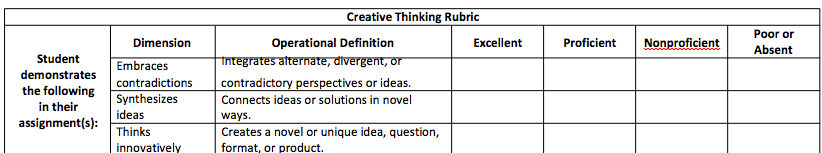 